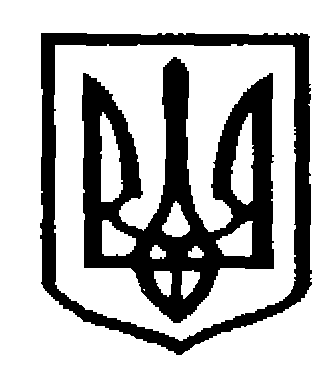 У К Р А Ї Н АЧернівецька міська радаУправління  освітивул. Героїв Майдану, 176, м. Чернівці, 58029 тел./факс (0372) 53-30-87  E-mail: osvitacv@gmail.com  Код ЄДРПОУ №02147345     На виконання листа Департаменту освіти і науки обласної державної адміністрації (обласної військової адміністрації)  від 17.08.2023 № 01-34/1761, з  метою підготовки до щорічної освітньої конференції, збору та аналізу даних управління освіти просить заповнити інформацію за посиланням: https://docs.google.com/spreadsheets/d/1v5S3Z0jZUce4jDS3zMMyto5n3U-lXJVI8_qBMLgHtP8/edit#gid=0 до 17.00 год. 22.08.2023 та подальшому забезпечити оновлення даних щоп’ятниці до 12.00 год. за вищевказаним посиланням.Заступник начальника з фінансово-економічних питаньУправління                                                              Денис КРУГЛЕЦЬКИЙРуслан ФЕДЮК_____________ №_____________